Provincia de Tierra del Fuego Antártida e Islas del Atlántico Sur República ArgentinaMinisterio de Educación, Cultura, Ciencia y TecnologíaInstituto Provincial de Enseñanza Superior “Florentino Ameghino”USHUAIA, 15 de junio de2023.-VISTO: La Resolución M.ED. Nº 0136/15, la Resolución Consejo Directivo IPES“FA” Nº 05/21y el Listado de Orden de Mérito de postulantes a cargos de Bedeles año 2021; yCONSIDERANDO:Que en el marco de la Resolución M.ED. Nº 0136/15 que aprueba el Reglamento Orgánico Institucional, el instituto cuenta con cargos de Bedeles.Que al cargo se accede por Concurso de Bedeles Público y Abierto de Título, Antecedente y Oposición.Que mediante la Resolución Consejo Directivo IPES “FA” Nº 05/21, se aprobó el Reglamento de Concurso de acceso a cargos de Bedeles del IPES “F.A.”Que el Listado de Orden de Mérito de postulantes para la cobertura de interinatos y suplencias de cargos de Bedeles, se encuentra vencido.Que ante la necesidad de cobertura de interinatos y suplencias, corresponde llamar a Concurso de Bedeles Público y Abierto de Título, Antecedente y Oposición, para la conformación de un nuevo listado.Que es necesaria la conformación de una Junta Ad-hoc.Que corresponde establecer un Cronograma Específico para la presente Convocatoria a Concurso, según los términos del Reglamento Orgánico Institucional.Que es deber del Rectorado del IPES “FA” dar amplia difusión de la Convocatoria a Concurso.Que la suscripta se encuentra facultada para dictar el presente acto administrativo, en virtud de lo establecido en la Resolución M.ED. N° 3276/19.Por ello, y atento a las normas establecidas por este instituto:LA RECTORA DEL INSTITUTO PROVINCIAL DE ENSEÑANZA SUPERIOR “FLORENTINOAMEGHINO”DISPONE:ARTÍCULO 1º.- Convocar a Concurso Público y Abierto de Título, Antecedente y Oposición, para la conformación del Listado de Orden de Mérito de postulantes a cargos de Bedeles, Interinos y/o Suplentes, en el IPES “F.A.”ARTÍCULO 2º.- Formalizar la convocatoria a concurso en el marco del Reglamento Orgánico Institucional y del Reglamento de Concurso de acceso a cargos de Bedeles.ARTICULO 3º.- Difundir el Cronograma Específico según figura en el Anexo I de la presente.ARTÍCULO 4º.- Realizar la inscripción en forma presencial, en la Secretaría administrativa delI.P.E.S “F.A.”, según los Requisitos y Condiciones prescripta en el Anexo III de la presente. ARTICULO 5º.-Elevar a la Dirección Provincial de Nivel Superior del Ministerio de Educación, Cultura, Ciencia y Tecnología.ARTICULO 6º.- Comunicar a quienes corresponda.ARTÍCULO 7º.- Cumplido, Archivar.DISPOSICIÓN I.P.E.S. “FLORENTINO AMEGHINO”- USHUAIA N° 244 / 2023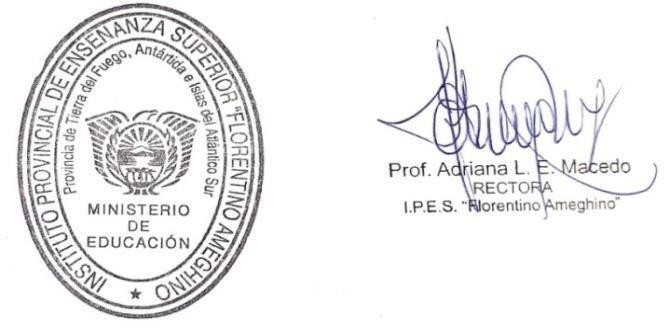 Provincia de Tierra del Fuego Antártida e Islas del Atlántico Sur República ArgentinaMinisterio de Educación, Cultura, Ciencia y TecnologíaInstituto Provincial de Enseñanza Superior “Florentino Ameghino”ANEXO I - DISPOSICIÓN I.P.E.S. “FLORENTINO AMEGHINO” N° 244 /2023CRONOGRAMA ESPECÍFICODIFUSION: DESDE EL 23 DE JUNIO HASTA EL 02 DE JULIO DE 2023.-INSCRIPCIÓN Y PRESENTACIÓN DE ANTECEDENTES: DESDE EL 05 HASTA EL 11 DE JULIO DE 2023, en la Secretaría Administrativa del IPES “F.A.”VALORACIÓN DE ANTECEDENTES: DESDE EL 03 AL 12 DE AGOSTO DE 2023.-PUBLICACIÓN DEL ORDEN DE MÉRITO PROVISORIO: 14 DE GOSTO DE 2023.PRESENTACIÓN DE RECLAMOS: 15 DE AGOSTO DE 2023.-REVISIÓN DE RECLAMOS: 16 AL 22 DE AGOSTO DE 2023.-PUBLICACIÓN DEFINITIVA: 23 DE AGOSTO DE 2023.-EXAMEN ESCRITO DE COMPETENCIA ADMINISTRATIVA: 28 DE AGOSTO DE 2023, a las 15:00 hs. en las instalaciones del IPES“FA”.-PUBLICACIÓN DEPUNTAJES OBTENIDOS EN EL EXAMEN ESCRITO DE COMPETENCIA ADMINISTRATIVA: 05 DE SEPTIEMBRE DE 2023.-ENTREVISTAS: A PARTIR DEL 06 DE SEPTIEMBRE DE 2023.-PUBLICACIÓN DE RESULTADOS DEFINITIVOS: 12 DE SEPTIEMBRE DE 2023.-Provincia de Tierra del Fuego Antártida e Islas del Atlántico Sur República ArgentinaMinisterio de Educación, Cultura, Ciencia y TecnologíaInstituto Provincial de Enseñanza Superior “Florentino Ameghino”ANEXO II - DISPOSICIÓN I.P.E.S “FLORENTINO AMEGHINO” N° 244 /2023JUNTA AD-HOCRepresentante de Bedelía: Natalia Soledad CampisiRepresentante de las Coordinaciones de carreras: Alberto Gonzalo SifuenteRepresentante de la Secretaría Administrativa: Lorena Alicia ColaRepresentante del Departamento de Orientación al Estudiante: Daniela MontaldoRepresentante del Equipo de Gestión: Claudia Vanesa MalleaRepresentante del Claustro de Estudiante: Ramiro SánchezProvincia de Tierra del Fuego Antártida e Islas del Atlántico Sur República ArgentinaMinisterio de Educación, Cultura, Ciencia y TecnologíaInstituto Provincial de Enseñanza Superior “Florentino Ameghino”ANEXO III - DISPOSICIÓN I.P.E.S. “FLORENTINO AMEGHINO” N° 244 /2023REQUISITOS Y CONDICIONES DE INSCRIPCIONPara la inscripción se requiere acreditar Título y antecedentes (copias foliadas y certificadas) en un legajo con los siguientes apartados:Currículum Vitae, con los siguientes datos:Datos personales.Fotocopia del DNI, con domicilio actualizado.Estudios cursados (ausencia de título secundario es condición excluyente).Capacitación realizada (inherentes al cargo y función).Antigüedad laboral (Certificación de servicios).Acto administrativo de cargos ganados por concurso oficial.Copia certificada de documentación respaldatoria, según lo enunciado en el Currículum Vitae a fin de ser valorado.